Sreda, 15. 12. 2021MAT: ŠTEVILO 0DANES BOŠ SPOZNALA ŠTEVILO NIČ. POGLEJ SI POSNETEK. POGLEJ SI GA DO KONCA, SAJ STA PROTI KONCU ŠE DVE RAČUNSKI ZGODBI. V ZVEZEK, BOMO NAREDILI MALO DRUGAČE. https://video.arnes.si/watch/V2KIFHYXVVOlV ZVEZEK NAJPREJ PRESLIKAJ NASLOV Z RDEČO BARVICO ŠTEVILO 0.NATO NAREDIŠ NAJPREJ VELIKO ŠTEVILO 0 KOT PRIKAZUJE SLIKA.VZEMI ŠEST BARVIC IN NAREDI MAVRIČNO ŠTEVILO O. NATO PA S SVINČNIKOM NAREDI ŠE MAJHNA ŠTEVILA OKROG. TAKO KOT SMO TO DELALI PRI ŠTEVILIH OD 1 DO 5. 	    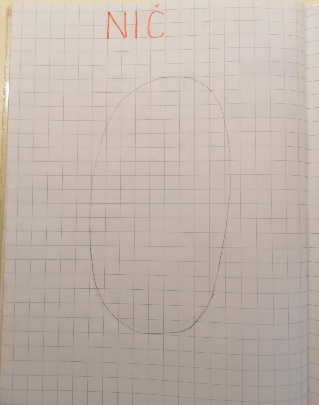 PREDLOGI ZA DODATNE AKTIVNOSTIRISANJE ŠTEVILKE S PRSTOM PO MOKI, ZDROBU (ČE IMAŠ NA VOLJO).Z BARVICO, VOŠČENKO ALI FLOMASTROM PO VEČJEM LISTU.RISANJE ŠTEVIL OD 0 DO 5 PO HRBTU DRUŽINSKIH ČLANOV. RISANJE ŠTEVIL S PALICO ALI PRSTOM PO SNEGU.SEDAJ PA ZAPIŠI ŠTEVILO 0 Z RDEČO BARVICO (ČEZ DVA KVADRATKA OZ. DVE VRSTICI), NATO PA NADALJUJ DO KONCA VRSTICE S SVINČNIKOM. PONOVI ŠE ENKRAT.SLJ: PREPIS IN KVIZV ČRTASTI ZVEZEK PREPIŠI NASLEDNJE BESEDE:NINA, INA, TINA, TIAN, NANA, TITA, ANA, ATI, ANI IN ANITASEDAJ PA POGLEJ IN REŠI NALOGE V KVIZU.SPO: OBLIKOVANJE IZ PAPIRJADANES BOŠ IZDELALA IZDELEK IZ PAPIRJA. LAHKO IZDELAŠ TUDI KAJ PO SVOJE ČE ŽELIŠ. ČE ŽELIŠ PA LAHKO IZDELAŠ PALČKA S SLIKE.POTREBUJEŠ:TULEC, KI GA POBARVAŠ S POLJUBNO BARVO,VOLNO, KI JO PRILEPIŠ ZA BRADO,VATO LAHKO UPORABIŠ ZA NOS,KAPO NAREDIŠ IZ PAPIRJA.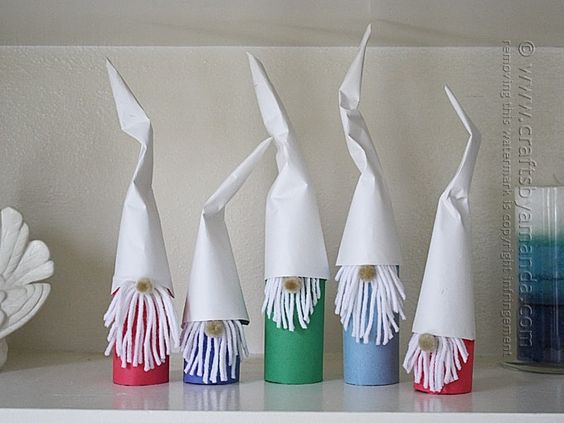 ŠPO: MASAŽANAJPREJ SE SKUPAJ S STARŠI ODPRAVI NA SPREHOD, NATO PA SE POVEŽI ŠE NA SPLETNO STRAN Lilibi.si: https://www.lilibi.si/solska-ulica/sport/igra-in-vaje/masaza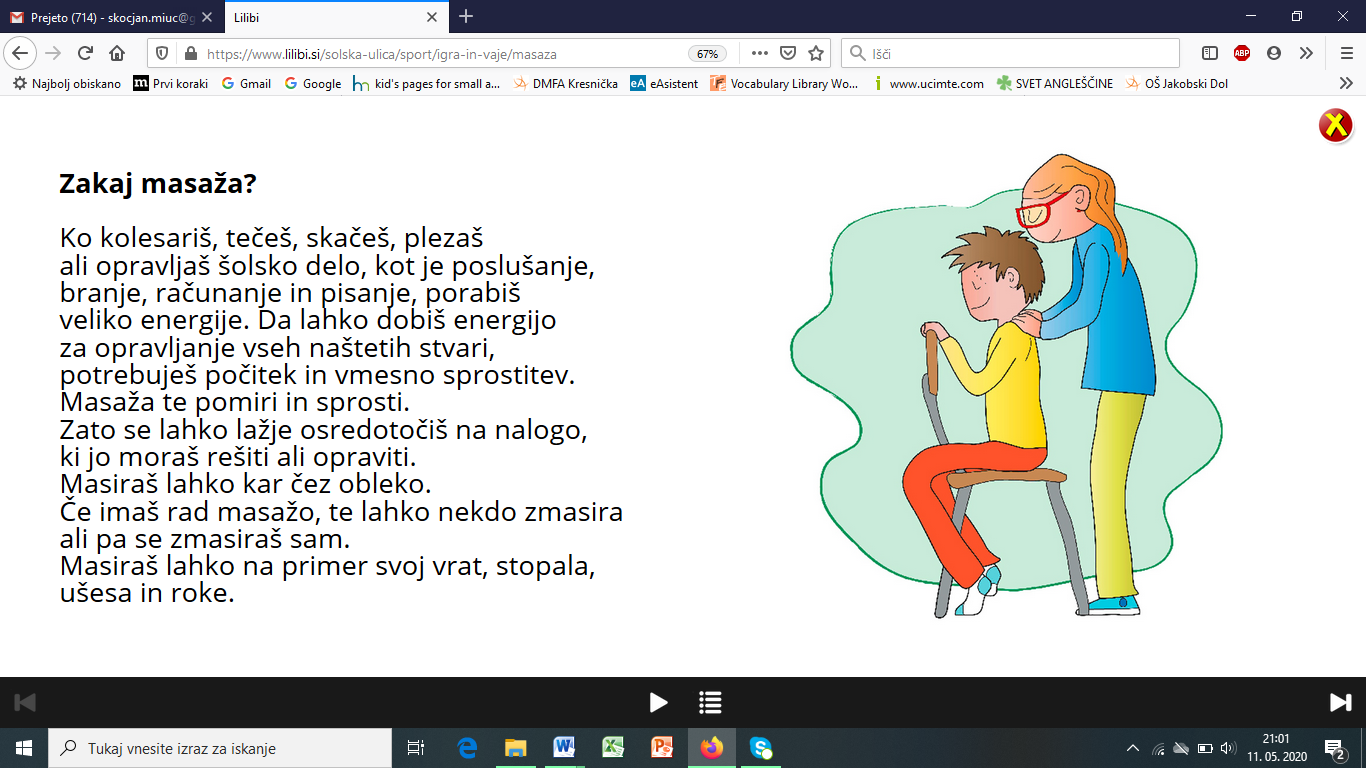 ZMASIRAJ SEBE, LAHKO PA TUDI KAKŠNEGA DRUŽINSKEGA ČLANA =)HVALEŽNI TI BODO!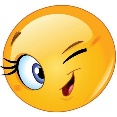 